Clyde C. BradfordAugust 14, 1885 – December 9, 1956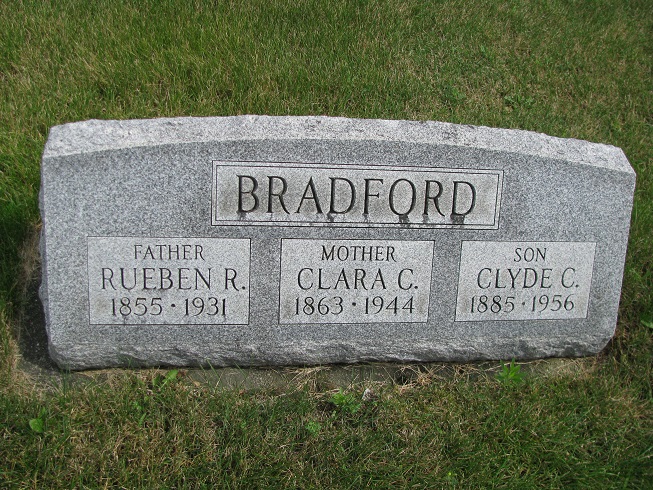 Photo by PLSWorld War II Draft Registration Cards, 1942Name: Clyde C BradfordGender: MaleRace: WhiteBirth Date: 14 Aug 1885Birth Place: Adams, Indiana, USAResidence Place: Geneva, Adams, Indiana, USAMilitary Draft Date: 1942Contact:  W. W. Briggs, Geneva*****2005 Adams County (IN) Death IndexName: Clyde C. BradfordBirth Date: 8/14/1885Residence: Geneva, Adams, INDeath Date: 12/9/1956Death Place: Geneva, Adams, INBurial Place: Riverside Cemetery 